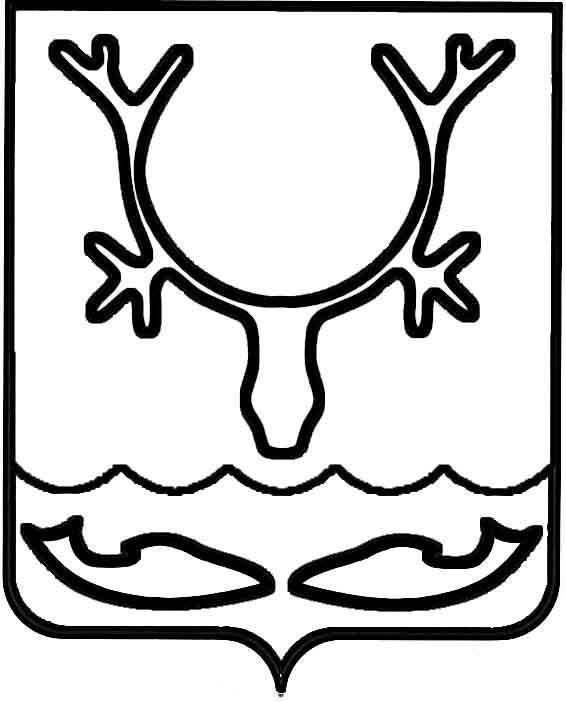 Администрация МО "Городской округ "Город Нарьян-Мар"ПОСТАНОВЛЕНИЕот “____” __________________ № ____________		г. Нарьян-МарОб утверждении програмы профилактики  нарушений обязательных требований при осуществлении муниципального контроля" В целях предупреждения нарушений юридическими лицами и индивидуальными предпринимателями обязательных требований, устранения причин, факторов и условий, способствующих нарушениям обязательных требований на территории МО "Городской округ "Город Нарьян-Мар" и в соответствии с Федеральным законом от 26.12.2008 № 294-ФЗ "О защите прав юридических лиц и индивидуальных предпринимателей при осуществлении государственного контроля (надзора) и муниципального контроля",  Администрация муниципального образования "Городской округ "Город Нарьян-Мар"П О С Т А Н О В Л Я Е Т:1.	Утвердить программу профилактики нарушений обязательных требований осуществляемой органом муниципального контроля – отделом муниципального контроля Администрации МО "Городской округ "Город Нарьян-Мар" на 2017 год согласно приложению.2.	Настоящее постановление вступает в силу после официального опубликования и подлежит размещению на официальном сайте Администрации МО "Городской округ "Город Нарьян-Мар".ПриложениеУТВЕРЖДЕНАпостановлением Администрации МО"Городской округ "Город Нарьян-Мар"от ________ № ____Программа профилактики нарушений обязательных требований в сфере муниципального контроля на 2017 год2604.2017504Глава МО "Городской округ "Город Нарьян-Мар" О.О. Белак№ п/пНаименование мероприятияСрок исполненияОтветственный исполнитель1Размещение на официальном сайте Администрации МО "Городской округ "Город Нарьян-Мар" в сети «Интернет» перечня и текстов нормативных правовых актов, содержащих обязательные требования, оценка соблюдения которых является предметом: - муниципального жилищного контроля;- муниципального контроля в сфере благоустройства;- муниципального контроля за сохранностью автомобильных дорог местного значения;- муниципального контроля соблюдения условий организации регулярных перевозок на территории муниципального образования01 июня 2017 годаМокроусов С.Н.Честнейшина Т.Н.2Обобщение практики с указанием наиболее часто встречающихся случаев нарушений обязательных требований с рекомендациями в отношении мер, которые должны приниматься юридическими лицами, индивидуальными предпринимателями в целях недопущения таких нарушений:- при осуществления муниципального жилищного контроля за 2016 год;- при осуществлении муниципального контроля в сфере благоустройства за 2016 год;- при осуществлении муниципального контроля за сохранностью автомобильных дорог местного значения;- при осуществлении муниципального контроля соблюдения условий организации регулярных перевозок на территории муниципального образования.01 июля 2017 годаМокроусов С.Н.Чипсанов А.В.Мокроусов С.Н.Честнейшина Т.Н.Янзинова Е.А.Мокроусов С.Н.Чипсанов А.В.Янзинова Е.А.Мокроусов С.Н.Честнейшина Т.Н.Чипсанов А.В.3Информирование юридических лиц, индивидуальных предпринимателей по вопросам соблюдения обязательных требований путем:1) разработки и опубликования руководств по соблюдению обязательных требований;2) разъяснительной работы в средствах массовой информации;3) подготовки и распространения комментариев о содержании новых нормативных правовых актов, устанавливающих обязательные требования, внесенных изменениях в действующие акты, сроках и порядке вступления их в действие, а также рекомендаций о проведении необходимых организационных, технических мероприятий, направленных на внедрение и обеспечение соблюдения обязательных требований1 раз в годне реже 1 раза в кварталпостоянно по мере необходимостиМокроусов С.Н.Чипсанов А.В.Честнейшина Т.Н.Янзинова Е.А.4Внесение юридическим лицам и индивидуальным предпринимателям предостережений о недопустимости нарушения обязательных требований в соответствии со статьей 8.2 Федерального закона от 26.12.2008 № 294-ФЗ «О защите прав юридических лиц и индивидуальных предпринимателей при осуществлении государственного контроля (надзора) и муниципального контроля»постоянно по мере необходимостиМокроусов С.Н.Чипсанов А.В.Честнейшина Т.Н.Янзинова Е.А.